Информация для очередного заседания Совета депутатов городского поселения Междуреченский по вопросу «об оказании ритуальных услуг в городском поселении Междуреченский (утверждение расценок, организация, оказывающая ритуальные услуги, контроль за оказанием услуг)».1.  Утверждение расценок:Расчёт стоимости услуг по погребению, предоставляемых согласно гарантированного перечня производит Комитет экономического развития администрации Кондинского района. Согласование стоимости услуг производится в пенсионном фонде, в региональной службе по тарифам в ХМАО-Югре, фонде социального страхования.Общая стоимость гарантированного перечня услуг по погребению составляет 7730 руб. и включает в себя следующие услуги:1) оформление документов, необходимых для погребения;2) облачение тела;3) предоставление и доставка гроба и других предметов, необходимых для погребения;4) перевозка тела (останков) умершего на кладбище (в крематорий);5) погребение (кремация с последующей выдачей урны с прахом).2.  Организация ритуальных услуг согласно гарантированного перечня услуг по погребению для населения выполняется специализированной организацией по вопросам похоронного дела - индивидуальным предпринимателем Ламбина Лариса Михайловна, определенной по итогам конкурсного отбора. В обязанности специализированной организации входит: оказание услуг по погребению, согласно гарантированного перечня на безвозмездной основе; оказание на платной основе услуг сверх гарантированного перечня услуг; ведение регистрации захоронений в журнале учёта захоронений, архива захоронений; обеспечение соблюдение правил содержания и эксплуатации муниципальных кладбищ. Количество захоронений произведённых специализированной организацией в 2019г. – 98шт., в т.ч. захоронение граждан, не имеющих родственников (невостребованные) – 4шт.3. Контроль за содержанием кладбищ (№1 и №2) и оказанием услуг по погребению производит учреждение МКУ «УМТО ОМС Кондинского района». Учреждением производится следующая работа:1. Взаимодействие со специализированной организацией, контроль выполняемых данной организацией услуг по погребению.2. Контроль за территорией кладбищ на предмет санитарного состояния, целостности инфраструктуры.2. Уборка территории и вывозка мусора.3. Устройство новых, ремонт существующих деревянных тротуаров.4. Вырубка кустарника и деревьев вдоль дорог, тротуаров, территории под захоронения.5. Работа по благоустройству: содержание мусорных площадок, туалетов Установлены ёмкостей под воду, произведено устройство забора со стороны ул. Нефтепроводная, произведён и будет производиться далее частичный ямочный ремонт дороги на кладбищах.Директор МКУ «УМТО ОМС Кондинского района»                                                                  Н.П. Копысов                               Исполнитель:зам. директора Зубов И.Н.Тел: 34-855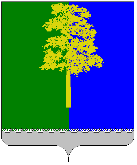 Председателю Совета депутатов городского поселения Междуреченский			                         В.П. Калашнюку